Propozycja zabaw dla 5-latów – środa 14.04.2021r.Witajcie drogie Przedszkolaki !Temat dnia - Poznajemy żywiołyCELE OGOLNE: - kształtowanie poczucia szacunku do sił przyrody; rozwijanie słownika czynnego; - dobieranie zjawiska przyrodniczego do właściwego żywiołu, czytanie globalne;- kształtowanie właściwej postawy ciała, rozwijanie wielu grup mięśniowych- poznawanie świata poprzez doświadczenia i eksperymenty; - wyrażanie radości z uczestnictwa w różnych formach muzyczno-tanecznych; - wyrażanie radości z uczestnictwa w różnych formach plastycznych.PROPOZYCJA ZAPISU W DZIENNIKU zapis ę.• Na początek wesoła gimnastyka - https://www.youtube.com/watch?v=ozI7YcVASgo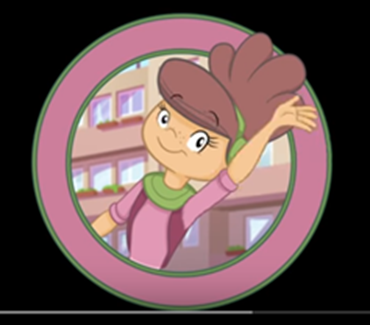 • „Cztery żywioły” – słuchanie wiersza i rozmowa dotycząca treści wiersza.Beata Gawrońska, Emilia RaczekWszyscy je znacie, lecz może nie wiecie,Że cztery żywioły mamy na tym świecie!Woda – jest wszystkim do życia konieczna,Lecz podczas powodzi bywa niebezpieczna.Ogień – daje ciepło, wszystkich nas ogrzewa!Lecz podczas pożaru spala wszystkie drzewa.Ziemia – jest nam bliska, jej dary zbieramy,a podczas wycieczek góry podziwiamy.Jednak rozzłoszczona trzęsie się i zmienia.Wszystko dookoła w pył szybko przemienia.Powietrze – jest wszędzie! To nim oddychamy.Gna po niebie chmury, które podziwiamy.A skrzydła wiatraków obraca powoli,by prąd wytwarzały dla wszystkich, do woli.Lecz czasem powietrze swą moc pokazuje,Gdy huragan niszczy, co człowiek zbuduje.Każdy z tych żywiołów jest groźny, lecz ważny,Dlatego, mój drogi, bądź mądry, uważny.Jeżeli się z nimi dziś zaprzyjaźnimy,To wiele dobrego dla ludzi zrobimy!Proszę zadawać dzieciom pytania związane z wysłuchanym wierszem: Jakie żywioły zostały wymienione w wierszu? Do czego potrzebne są ogień, powietrze, woda i ziemia? Jakie zagrożenia niosą poszczególne żywioły? (pokaz obrazków z żywiołami w Zip, dołączyłam tez dodatkowe karty pracy dla chętnych dzieci i rodziców).• Dobieranie zjawiska przyrodniczego do właściwego żywiołu, czytanieglobalne. Dzieci wycinają elementy wzdłuż linii . Wycinają i dobierają podpisy do zdjęć żywiołów, a następnie obrazki przedstawiające zagrożenia związane z danym żywiołem. Całość naklejają na kartkę. (załącznik nr 1)• nożyczki, klejKącik Dobrego Startu pod redakcją naukową prof. Marty Bogdanowicz.• Przygotowanie wzoru. Dzieci ozdabiają wzór 11 różnorodnymi materiałami, np.ziarnami, plasteliną, futerkiem, tekturą, filcem, papierem , folią aluminiową.• wzór 11, wybrane materiały o różnych fakturach, kleje. (załącznik nr 1).• „Co jest potrzebne, aby świeczka się paliła?” – zabawa badawcza. Proszę zadbać o ostrożność i bezpieczeństwo ! Proszę postawić zapaloną świeczkę typu tealight na podstawce, na której znajduje się woda zabarwiona sokiem. Następnie przykryć świeczkę szklanką. W trakcie eksperymentu świeczka gaśnie, a woda częściowo zostaje wessana z podstawki do szklanki. Proszę zadać dzieciom pytania: Co się stało ze świeczką? Co się stało z wodą? Spróbujcie podnieść szklankę? Co się dzieje? Proszę wytłumaczyć dzieciom, że płomień świecy pali się dzięki tlenowi. Gdy tlenu pod szklanką zabraknie, płomień zgaśnie.Powietrze, które zostanie w szklance, oziębi się i skurczy. Dzięki temu powstanie miejscedla wody, która zostanie wessana do szklanki. • podstawka, szklanka, świeczka typu tealight, woda zabarwiona sokiem, zapałki.• „Wiatr” – zabawa ruchowa z chustami. Można wykorzystać utwór Czardasz Vittorio Montiego.Dzieci wprawiają w ruch chusteczkę, apaszkę,  zgodnie z podanym rytmem i tempem – naśladują wirujące powietrze.https://www.youtube.com/watch?v=A_7EEoV6nAM• „Ognisko” – zabawa plastyczno-techniczna. Proszę przygotować dla każdego dziecka żółtą i pomarańczową farbę, białą kartkę, patyczki od lodów, brązowe pastele, klej. Dzieci malują swoje dłonie żółtą i pomarańczową farbą, odbijają je na górnej części kartki. Następnie, po umyciu rąk, z patyczków układają pod odbiciem swoich dłoni ognisko. Przyklejają patyczki i malują je brązową kredką pastelową lub farbą. • żółte i pomarańczowe farby plakatowe, kartki, patyczki od lodów, brązowe pastele i farby, kleje.• „Iskierka” – zabawa integracyjna dla całej Rodziny. Wszyscy razem z dzieckiem siedzimy w kole. Na początku wszyscy pocieramy ręce – to jest zapalenie iskierki. Następnie  „łączymy przewody” – podajemy sobie dłonie i powtarzamy rytmicznie następujący wiersz: Puszczam iskierkę w krąg, niech wróci do moich rąk.Wybrana osoba „puszcza iskierkę” poprzez uścisk dłoni osoby lub dziecka z prawej strony.Iskierka przekazywana jest kolejnym osobom w tym samym kierunku. Iskierka ma dojść do Osoby rozpoczynającej zabawę, to ona kończy zabawę słowami: Iskierka do mnie powróciła i zabawę zakończyła.            